TITLE (12; 12)TITLE:Workload impact of the Quality and Outcomes Framework for patients with diabetes: RUNNING HEAD: an interrupted time seriesKEYWORDS: Diabetes, Service Organisation, large database researchABSTRACT (250; 248)Objectives: To assess the impact of the Quality and Outcomes Framework (QOF) on general practitioner (GP) consultation rates for patients with diabetes mellitus.Design: Interrupted time-series using data from the Clinical Practice Research Datalink from 2000/2001 to 2014/2015.Setting: 125 general practices in England.Participants: 13,248,735 consultations for 37,065 patients with diabetes mellitus.  Intervention: The introduction of the QOF (01 April 2004).Main outcome measures: Mean annual GP consultation rates per patient.  Results: Mean annual GP clinical consultation rates for patients with diabetes were 8.10 per patient in 2000/01, 6.91 in 2004/05 and 7.09 in 2014/15. Between 2000/01 and 2002/03 there was a downwards trend of -0.45 (95% CI -0.67 to -0.22) consultations per patient per year.  The magnitude of the trend after introduction of the QOF increased by 0.46 (95% CI 0.23 to 0.69, p=0.001) consultations per patient per year giving a post-QOF trend increasing by 0.018 consultations per year.  Combined GP and nurse clinical consultations trends  were relatively static throughout the study period.  Introduction of the QOF was associated with an immediate stepped increase of 2.62 (95% CI 2.08, 3.16, P<0.001) ‘other’ encounters, and the magnitude of the pre-QOF trend increased by 0.57 (95% CI 0.34, 0.81, p<0.001) per year, resulting in a post-QOF trend increasing by 0.27 other encounters per year.  Conclusions: Introduction of the QOF was associated with a modest increase in clinical GP consultation rates and a substantial increase in other encounters for patients with diabetes mellitus, exacerbated by increases in diabetes prevalence.How this fits in (4 sentences)There are substantial concerns about general practitioner (GP) workload in England.  The Quality and Outcomes Framework (QOF) was a ground-breaking financial incentive scheme introduced in 2004 for GPs in the UK that has had a modest impact on patient care but its impact on GP workload is not well understood.  We show introduction of the QOF was associated with a modest increase in clinical GP consultation rates for patients with diabetes mellitus and a substantial increase in other GP encounters.  When combined with increased prevalence of diabetes, this has contributed to a large increase in GP workload, and any refinements to the QOF need to carefully consider both impacts on patient quality of care and GP workload.WORD COUNT - 2750INTRODUCTION - 335Nearly 2 in 5 (39%) of general practitioners (GPs) report considerable or high likelihood of quitting direct patient care in the next 5 years and increasing workloads is a leading contributor to GP stress.1  The Quality and Outcomes Framework (QOF) has been perceived by both professionals and patients to promote a more bureaucratic type of care, but the full impact of the QOF on GP workload is not well known.2  This ground-breaking pay for performance financial incentive scheme was introduced in 2004 as part of the new General Medical Services contract for GPs, linking approximately 25% of practice income to performance on a set of over 100 quality indicators.3 4 5  Studies of the QOF have found it has had a modest impact on clinical care.  A systematic review6  found modest improvements in diabetes care,7 modest slowing of a previously underlying increase in emergency admissions,8 increase in consultations for people with severe mental illness,9 and no clear association between the QOF and mortality.10  Removal of indicators from the QOF in 2006 and 2011 found levels of performance were generally stable after removal of the incentives,11 however removal of further indicators in 2014 was associated with an immediate decline in documented quality of care.12Improvements in patient care associated with the QOF may not have been achievable without increasing the frequency of general practice consultations, but few studies have directly examined this.  A longitudinal study found that patients with serious mental illness had higher consultation rates than matched controls, and that the introduction of the QOF was associated with a modest increase in consultation rates for these patients.9  Diabetes was one of the original QOF conditions and has been consistently associated with a high number of points and therefore income.  To our knowledge, the impact of the QOF on consultation rates for patients with diabetes has not been investigated previously.  In this study, we aimed to assess the impact of the introduction of the QOF on GP consultation rates for patients with diabetes mellitus.  METHODS - 789DataThe Clinical Practice Research Datalink (CPRD) is one of the largest longitudinal primary care databases in the world.13  We purposively sampled 125 practices from the CPRD database to be broadly nationally representative in terms of list size and area deprivation in the practice locality.  2,500 patients with one or more QOF conditions were randomly sampled from each practice (all patients were sampled from practices with fewer than 2,500 eligible patients).  The variables were examined for integrity and miscoded data.  We removed duplicate consultations of the same type, day, staff member and patient to avoid over-counting.  Study DesignWe used an interrupted time-series (ITS) to assess trends in clinical consultation rates for patients with diabetes, with introduction of the QOF (on 01 April 2004) as the exposure.  All entries to a patient’s electronic record are described by CPRD as a ‘consultation’.  We defined a ‘clinical consultation’ as in-hours ‘direct contact between a clinician and a patient’ in keeping with previous studies,9 i.e. all face-to-face, telephone and home visit encounters.  Out-of-hours and non-clinical consultation entries were defined as ‘other’ encounters (appendix table 1), a highly heterogenous group including third party consultations, mail from patients and hospital reports, included to give some insight into changes in overall general practice activity in keeping with previous studies.9  We chose the change in trend of annual GP clinical consultation rates as the primary outcome, and annual practice nurse clinical consultation rates, type of GP consultation (face-to-face, telephone and home visits), and ‘other’ encounters as secondary outcomes. Codes used to define ‘GP’ are given in appendix table 2. We divided time into 15 annual ‘bins’ corresponding with the financial years 2000/01 – 2014/15 in keeping with previous studies7 9. All time points were included except for 01 April 2003 – 31 March 2004 which was treated as a ‘preparatory year’ and excluded in line with previous studies, as information about the QOF was publicly available during that time which may have influenced consultation rates.6 9 14 We used separate models for each primary and secondary outcome.There are no pre-defined limits to the number of datapoints needed for an ITS as the power depends not only on the number of datapoints, but also their distributions pre- and post- the intervention, variability within the data, strength of effect and confounding effects. 15  However, ITS with 12-18 data points should be interpreted with some caution,16 and as such we also analysed the primary outcome at quarterly intervals.ParticipantsThere were 37,065 patients with diabetes in the sample after the selection process.  We identified patients with diabetes mellitus using a broader list of diagnostic Read codes than that captured by QOF registers specified in appendix table 3. Once diagnosed, the condition was assumed to be permanent in keeping with other studies.9  This study aimed to include all GP clinical consultation data post diagnosis for patients with diabetes (regardless of indication), including those registered for a short period of time or those nearing the end of their life, as these comprise an important part of GP workload. We defined a patient as ‘active’ in a bin and their consultation data collected if: i) they were registered with the practice and diagnosed with diabetes prior to the end of that bin; ii) did not transfer out or die until after the start of that bin; iii) the practice had their last collection date after the end of that bin; and iv) the practice data was at research standard. All other consultation data were excluded. Patient DemographicsPatient age was approximated to the nearest year for anonymity.  Age range, mean, standard deviation, median, interquartile range and gender distribution for each year is given.  Statistical methodsWe calculated annual consultation rates as the number of consultations divided by the number of active patient days in each bin, multiplied by 365 (366 for leap years).  Quarterly analysis was calculated as consultation rates per patient day.  To test the null hypothesis that consultation rates did not change following the introduction of the QOF, we used an ITS analysis using segmented linear regression analyses to assess relationships between consultation rates and time with dummy variables for the introduction of the QOF.  A Durbin-Watson statistic was calculated for each of the regression analyses to test for serial autocorrelation of the error terms in the regression model.17 18  Values can range from 0 to 4 and values close to 2 indicate no first order auto-correlation.17   A Prais-Winsten statistic was used for Durbin-Watson statistics outside of the 1.5 – 2.5 range;  Prais-Winsten uses a generalised least-squares method to estimate the parameters in a linear regression model in which the errors are assumed to follow a first-order autoregressive process.19Data were analysed using Stata V. 15 and  level of 5%.RESULTS – 1146 – 202 – 332 = 612There were 37,065 patients with a diagnosis of diabetes and a total of 13,248,745 consultations included in the sample during the study period; 6,119 consultations without a date were excluded.  Patient demographicsThe age range was 0-105 years-old, and mean age increased from 63.3 in 2000/01 to 64.5 in 2014/15 (Table 1). The proportion of males increased from 54.5% in 2000/01 to 56.9% in 2014/15, and the number of active patients with diabetes mellitus increased from 5,028 in 2000/1 to 15,056 in 2014/15.  Table 1. Demographics of the sample each year (sd = standard deviation, iqr = interquartile range)Consultation rates in 2000/01There were observed values of 11.06 clinical consultations from the data, of which 8.10 were with physicians, 2.96 with nurses.  There were 4.22 ‘other’ encounters (Table 2).Table 2. Observed annual consultation rates per patient with general practitioners (GPs) and nurses for patients with diabetesFrom the model, patients with diabetes had a mean 11.15 (95% CI 10.32, 11.70) clinical consultations per year with their practice in 2000/01, including 8.19 (95% CI 7.47 to 8.91) with physicians and 2.96 (95% CI 2.57 to 3.36) with nurses (Table 2).  There were 4.17 (95% CI 3.45 to 4.90) ‘other’ GP encounters per year.  Impact of the QOF on consultation ratesGP clinical consultation rates fell by nearly half a consultation (-0.45, 95% CI -0.67 to -0.22) per year in the pre-QOF period (Table 3, Figure 1).  When the QOF was introduced, there was an immediate non-significant rise of 0.017 (95% CI -0.52 to 0.55, p=0.95) GP clinical consultations per year.  The magnitude of the underlying trend increased by nearly half a consultation (0.46, 95% CI 0.23, 0.69 p=0.001) per year, giving a post-QOF trend increasing by 0.018 consultations per year.  These trends are supported by the quarterly analysis (Table 3).  INSERT FIGURE 1 HEREType of clinical GP consultationIntroduction of the QOF had a statistically significant impact on the previous declining trend for face-to-face, telephone and home visit consultation rates (Tables 2 - 3).  The post-QOF trend of face-to-face and home visit consultations declined after the introduction of the QOF by 0.005 and 0.007 consultations per year respectively whilst telephone consultations increased by 0.03 per year. Nurse consultationsNurse consultations increased by 0.32 (95% CI 0.20 to 0.45, Prais-Winsten adjustment) consultations per patient per year prior to the QOF.  Immediately after the introduction of the QOF there was a stepped change of 0.31 (95% CI 0.009 to 0.61, p=0.045, Prais-Winsten adjustment), and the magnitude of the trend changed by -0.36 (95% CI -0.49 to -0.24, p<0.001, Prais-Winsten adjustment) consultations per year, giving a post-QOF trend falling by 0.042 consultations per patient per year.  Taking GP and nurse clinical consultations together, trends remained relatively static throughout the study period.  Prior to the QOF, combined GP and nurse consultations fell by -0.12 (95% -0.38 to 0.14, p=0.331) per patient per year.  After introduction of the QOF, there was a non-significant stepped change of 0.33 (95% CI -0.29 to 0.95, p=0.265) combined consultations and an increase in trend of 0.096 (95% CI -0.17, 0.36, p=0.442) per year, giving a post-QOF trend falling by 0.025 consultations per patient per year.  The proportion of nurse consultations increased from 26.8% in 2000/01 to 37.0% in 2004/05 and declined to 35.1% in 2014/15 (appendix table 1).  ‘Other’ consultationsPatients had 4.17 ‘other’ encounters with GPs in 2000/01 such as out of hours consultations, non-consultation administrative entries and test results (appendix table 1).  Trends in ‘other’ encounters fell by -0.30 per patient per year prior to the QOF (95% CI -0.53 to -0.071).  Immediately after the introduction of the QOF there was a stepped increase of 2.62 (95% CI 2.08, 3.16, P<0.001) encounters, and the trend increased by 0.57 (95% CI 0.34, 0.81, p<0.001) per year, resulting in a post-QOF trend increasing by 0.274 per patient per year (table 2).  Table 3. Interrupted time series analysis by type of consultationDISCUSSION - 1014Statement of principal findingsPatients with a diagnosis of diabetes were having 8.10 clinical consultations per year with their GP in 2000/01, 6.91 in 2004/05 and 7.09 in 2014/15.  From 2000/01 to 2002/03 these consultation rates were decreasing at a rate of -0.45 per patient per year.  After the introduction of the QOF, the slope of the trend changed by 0.46 consultations per patient per year and post-QOF annual GP consultation rates increased by 0.018 per year.  The QOF was associated with statistically significant changes in the trends for all types of GP consultation.  The biggest change was for ‘other’ encounters, with a step-change increase of 2.6 encounters immediately after the introduction of the QOF, the magnitude of the pre-QOF trend increasing by 0.57 giving a post-QOF trend increasing by 0.27 per patient per year.In contrast, nurse clinical consultations were increasing prior to the introduction of the QOF, had a stepped increase when the QOF was introduced, but have subsequently fallen.  This decrease in nurse consultations offset the increase in GP consultations, so that overall rates remained relatively static throughout the study period.Strengths and weaknesses of the studyThis is the first longitudinal study that we are aware of that gives estimates for GP consultation rates for patients with diabetes mellitus and how it has changed over time.  One of the main strengths of this study is it uses routinely collected consultation data from individual patient records drawn from a nationally representative sample of practices, capturing real-life practice.  However, there are a number of limitations.  First, this is an observational study and we cannot be certain that changes in consultation rates are fully attributable to the introduction of the QOF. It was not possible to include a control group as the QOF was introduced at a national level and there are no comparable national systems with available data to act as a control.  However, ITS is the best quasi-experimental design for evaluating longitudinal effects of interventions in the absence of a control group.17  Second, this study shows changes in trends in consultation rates per patient with diabetes.  Prevalence of diabetes mellitus since the QOF was introduced has increased by 90.7% from 3.34% in 2004/05 to 6.37% in 2014/15,20 so workload impacts at a practice level will be much higher.  Changes in clinical diagnostic criteria such as use of glycated haemoglobin (HbA1c) recommended by the World Health Organisation in 201121 and people with diabetes being detected at an earlier stage than in the past22 may alter the sample over time.  Our code list for diabetes may vary slightly from those used in other studies and may result in some selection bias. Third, this study does not capture changes in other parts of care such as community appointments with diabetes specialist nurses or hospital care.  All consultations regardless of indication were included rather than those specifically coded for diabetes due to concerns of coding accuracy for patients presenting with multiple conditions, so our consultation rates are for patients with diabetes rather than specifically for diabetes care.Fourth, the biggest change we report was for ‘other’ encounters, which need to be interpreted with caution as this is a heterogeneous group of encounters (appendix table 1).  CPRD only captures computerised parts of the clinical record, and it is likely there was heterogeneity among practices around which parts of the record were computerised and when.  However, the ‘other’ category does give an indication of the increasing electronic and administrative workload faced by GPs.  Comparison with existing literatureThis study supports previous literature that total general practice workload has increased by 16% from 2007 to 2014.23  Previous literature has also shown practice nurses accounted for 30.6 – 32.2% of consultations for patients with diabetes from 2002 to 2011.22  A study investigating the impact of the QOF on consultations rates, comparing patients with serious mental illness to matched controls, found similar trends to those in our study. Annual face-to-face consultation rates in the control group decreased by -0.05 per patient per year in the pre-QOF period and increased by 0.01 per patient per year post-QOF. For patients with serious mental illness, annual consultation rates declined by -0.04 per patient per year pre-QOF and increased by 0.19 consultations per patient per year post-QOF.9Implications of the study for practice and researchWe have provided evidence that introduction of the QOF was associated with a modest increase in clinical consultations with GPs at an individual patient level and more substantial increase in other encounters for GPs.  However, at a practice level, this combined with increases in diabetes prevalence means a large increase in workload.  For example, NHS Digital reported mean practice list size in 2014 as 6944 24; based on our observed consultation rates, a static practice of 6944 patients with prevalence of 3.34% diabetes in 2004/05 and 6.37% in 2014/15 20 would have provided 1602 GP clinical consultations for patients with diabetes in 2004/05 and nearly double this number at 3137 per year in 2014/15.  Similarly, GPs provided 1411 other encounters for patients with diabetes in a practice of 6944 patients in 2004/05 compared to 4087 other encounters in 2014/15. Our study is likely to have underestimated the total practice burden of work imposed by the QOF as administrative work by other members of the team recording the data needed for QOF payments is not captured.  Increases in consultation rates are not necessarily undesirable, as improvements in clinical outcomes are likely to have been influenced by clinical activity.  However, any further refinement and development of the QOF system expected after the recent NHS England review of the QOF25 needs to carefully consider both impact on patient quality of care and GP workload.The QOF has been discontinued in Scotland, with its quality improvement function being replaced by a system of GP peer-support clusters.26  GPs in Scotland are divided on whether stopping the QOF had eased workload; when surveyed 40% thought workload had not improved, 33% thought it had, 27% were unsure.27  This demonstrates the importance of carefully considering the implications on workload of introducing, and of removing, quality improvement initiatives.28 FUNDINGThis study was not directly funded.The National Institute for Health Research funded Claire Gilbert’s Academic Clinical Fellowship salary whilst this work was conducted.ETHICAL APPROVALThe dataset in this study was approved by the independent scientific advisory committee (ISAC) for Clinical Practice Research Datalink research (reference number: 14_104R).  All data was provided in anonymised form and provided by consenting practices.  No further ethics approval was required for the analysis of the data.  The interpretation and conclusions contained in this study are those of the authors alone.COMPETING INTERESTSAll authors declare: no support from any organisation for the submitted work; no financial relationships with any organisations that might have an interest in the submitted work in the previous three years, no other relationships or activities that could appear to have influenced the submitted work.  Claire Gilbert’s Salary was paid for by the National Institute for Health Research (NIHR) as an Academic Clinical Fellow in General Practice but the NIHR had no involvement in this study" ACKNOWLEDGEMENTS Thanks to Lu Han and Robert Smith (Research Fellows at the University of York) for their advice and assistance extracting the data into the sample used in this study.DATA SHARINGThe dataset was derived from the Clinical Practice Research Database and cannot be shared owing to licensing restrictions.TRANSPARENCY DECLARATIONI (Claire Gilbert, manuscript guarantor) affirm that the manuscript is an honest, accurate, and transparent account of the study being reported; that no important aspects of the study have been omitted; and that any discrepancies from the study as planned (and, if relevant, registered) have been explained.APPENDIXAppendix table 1. Consultation type by CPRD consultation codes Appendix table 2. Roles as coded by the Clinical Practice Research Datalink (CPRD) and their associated Health and Social Care Information Codes.  1 = physician, 2 = other clinical role, 3 = other non-clinical role, 4 = attached staff, 5 = locum.  ‘GP’ = CPRD codes 1-8, 10, 47, 50, 60; ‘Practice Nurse’ = CPRD codes 11, 61, 62.Appendix table 3.  Read Codes for defining 'diabetes mellitus'Primary outcome model GP clinical consultation rates per year = 8.633 – 0.445t + 0.017d + 0.463p + random error where y-intercept = 8.633, t = time (2000/01 = 1, 2001/02 = 2 etc.), d = 0 for pre-QOF, 1 for post-QOF, p = time post QOF (2000/01 – 2002/03 = 0, 2004/05 = 1, 2005/06 = 2 etc.)REFERENCES FIGURESFigure 1. Annual GP clinical consultation rates per patient per year over time (Year, 2000 = 2000/2001, 2001 = 2001/2002 etc.) against predicted fitted values for patients with diabetes mellitus.  Modelled estimates for 2003/04 and 2004/05 are shown based on the pre-QOF trend (pre_QOF_trend)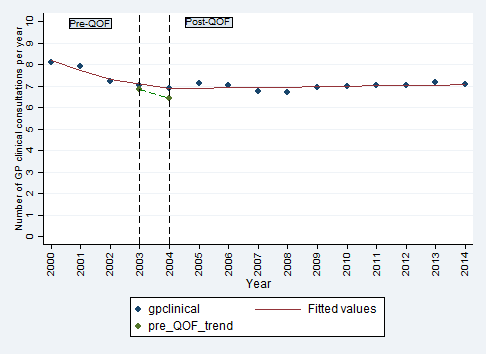 REFERENCES1. 	Gibson J, Sutton M, Spooner S. Ninth National GP Worklife Survey 2017. 2018;36. 2. 	Guthrie B. What did we learn from 12 years of  QOF? [Internet]. Scottish School of Primary Care; 2016. Available from: http://www.sspc.ac.uk/media/media_547662_en.pdf3. 	Roland M. Linking Physicians’ Pay to the Quality of Care — A Major Experiment in the United Kingdom. N Engl J Med. 2004 Sep 30;351(14):1448–54. 4. 	NHS Employers. Quality and outcomes framework FAQs [Internet]. 2017 [cited 2017 Aug 29]. Available from: http://www.nhsemployers.org/sitecore/content/nhs confederation/home/confed175. 	The Health and Social Care Information Centre. QOF 2004/05 background [Internet]. 2012 [cited 2017 Aug 29]. Available from: http://content.digital.nhs.uk/catalogue/PUB01946/qof-eng-04-05-intr-rep.pdf6. 	Forbes LJ, Marchand C, Doran T, Peckham S. The role of the Quality and Outcomes Framework in the care of long-term conditions: a systematic review. Br J Gen Pr. 2017 Sep 26;bjgp17X693077. 7. 	Kontopantelis E, Reeves D, Valderas JM, Campbell S, Doran T. Recorded quality of primary care for patients with diabetes in England before and after the introduction of a financial incentive scheme: a longitudinal observational study. BMJ Qual Saf. 2012 Jan 1;bmjqs-2012-001033. 8. 	Harrison MJ, Dusheiko M, Sutton M, Gravelle H, Doran T, Roland M. Effect of a national primary care pay for performance scheme on emergency hospital admissions for ambulatory care sensitive conditions: controlled longitudinal study. BMJ. 2014 Nov 11;349:g6423. 9. 	Kontopantelis E, Olier I, Planner C, Reeves D, Ashcroft DM, Gask L, et al. Primary care consultation rates among people with and without severe mental illness: a UK cohort study using the Clinical Practice Research Datalink. BMJ Open. 2015 Dec 1;5(12):e008650. 10. 	Ryan AM, Krinsky S, Kontopantelis E, Doran T. Long-term evidence for the effect of pay-for-performance in primary care on mortality in the UK: a population study. The Lancet. 2016 Jul 16;388(10041):268–74. 11. 	Kontopantelis E, Springate D, Reeves D, Ashcroft DM, Valderas JM, Doran T. Withdrawing performance indicators: retrospective analysis of general practice performance under UK Quality and Outcomes Framework. BMJ. 2014 Jan 27;348:g330. 12. 	Minchin M, Roland M, Richardson J, Rowark S, Guthrie B. Quality of Care in the United Kingdom after Removal of Financial Incentives. N Engl J Med. 2018 Sep 6;379(10):948–57. 13. 	Clinical Practice Research Datalink. Welcome to the Clinical Practice Research Datalink [Internet]. 2016 [cited 2016 Aug 23]. Available from: https://www.cprd.com/home/14. 	Doran T, Kontopantelis E, Valderas JM, Campbell S, Roland M, Salisbury C, et al. Effect of financial incentives on incentivised and non-incentivised clinical activities: longitudinal analysis of data from the UK Quality and Outcomes Framework. BMJ. 2011 Jun 28;342:d3590. 15. 	Bernal JL, Cummins S, Gasparrini A. Interrupted time series regression for the evaluation of public health interventions: a tutorial. Int J Epidemiol. 2017 Feb;46(1):348–55. 16. 	Zhang F, Wagner AK, Ross-Degnan D. Simulation-based power calculation for designing interrupted time series analyses of health policy interventions. J Clin Epidemiol. 2011 Nov 1;64(11):1252–61. 17. 	Wagner AK, Soumerai SB, Zhang F, Ross-Degnan D. Segmented regression analysis of interrupted time series studies in medication use research. J Clin Pharm Ther. 2002;27(4):299–309. 18. 	Durbin J, Watson GS. Testing for serial correlation in least squares regression. I. Biometrika. 1950 Dec;37(3–4):409–28. 19. 	Linden A, Arbor A. Conducting interrupted time-series analysis for single- and multiple-group comparisons. The Stata Journal. 2015;15(2):480–500. 20. 	NHS Digital. Quality and Outcomes Framework [Internet]. 2017. Available from: http://content.digital.nhs.uk/qof21. 	World Health Organisation. Use of glycated haemoglobin (HbA1c) in the diagnosis of diabetes mellitus [Internet]. 2011 [cited 2017 Jul 19]. Available from: https://www.diabetes.org.uk/Documents/Professionals/hba1c_diagnosis.1111.pdf22. 	Murrells T, Ball J, Maben J, Ashworth M, Griffiths P. Nursing consultations and control of diabetes in general practice: a retrospective observational study. Br J Gen Pr. 2015 Oct 1;65(639):e642–8. 23. 	Hobbs FDR, Bankhead C, Mukhtar T, Stevens S, Perera-Salazar R, Holt T, et al. Clinical workload in UK primary care: a retrospective analysis of 100 million consultations in England, 2007–14. The Lancet. 2016 Jun;387(10035):2323–30. 24. 	NHS Digital. General Practice Trends in the UK to 2015 [Internet]. 2015 [cited 2017 Jul 31]. Available from: http://content.digital.nhs.uk/media/21726/General-Practice-Trends-in-the-UK-to-2015/pdf/General_Practice_Trends_in_the_UK_to_2015.pdf25. 	NHS England. Report of the Review of the Quality and Outcomes Framework in England [Internet]. 2018 [cited 2018 Nov 12]. Available from: https://www.england.nhs.uk/publication/report-of-the-review-of-the-quality-and-outcomes-framework-in-england/26. 	British Medical Association. QOF guidance [Internet]. 2017 [cited 2017 Jul 25]. Available from: https://www.bma.org.uk/advice/employment/contracts/gp-partner-contracts/qof-guidance27. 	GPonline. Exclusive: GPs back scrapping QOF to ease practice workload [Internet]. 2016 [cited 2017 Sep 1]. Available from: http://www.gponline.com/exclusive-gps-back-scrapping-qof-ease-practice-workload/article/140462028. 	Scottish Government. Improving Together: A National Framework for Quality and GP Clusters in Scotland. 2017;26. YearAge Range Mean Age (sd)Median age (iqr)Number of ‘active’ patients with diabetesMale (%)Female (%)2000/01(0-102)63.3 (15.7)66 (54-74)50802764 (54.4)2316 (45.6)2001/02(2-103)63.5 (15.4)66 (55-75)66163607 (54.5)3009 (45.5)2002/03(3-100)63.6 (15.4)66 (55-75)82554515 (54.7)3740 (45.3)2003/04(0-101)63.7 (15.4)66 (55-75)99095472 (55.2)4437 (44.8)2004/05(1-99)63.7 (15.4)66 (55-75)111976207 (55.4)4990 (44.6)2005/06(1-105)63.8 (15.4)66 (55-75)129717172 (55.3)5799 (44.7)2006/07(2-106)63.7 (15.4)66 (55-75)140697769 (55.2)6300 (44.8)2007/08(2-104)63.8 (15.4)65 (55-75)148858281 (55.6)6604 (44.4)2008/09(1-101)63.9 (15.3)65 (55-75)158338874 (56.0)6959 (44.0)2009/10(1-102)63.9 (15.4)65 (55-75)170299596 (56.4)7433 (43.6)2010/11(2-103)63.9 (15.4)65 (55-75)1826610335 (56.6)7931 (43.4)2011/12(2-104)64.0 (15.5)66 (55-75)1936710994 (56.8)8373 (43.2)2012/13(3-105)64.2 (15.5)66 (55-75)2069811713 (56.6)8985 (43.4)2013/14(3-104)64.5 (15.4)66 (55-75)1836310528 (57.3)7835 (42.7)2014/15(0 - 102)64.5 (15.4)66 (55-75)150568574 (56.9)6482 (43.1)YearTotal GP clinicalGP Face to faceGP TelephoneHome visitOther encountersTotal nurse clinicalTotal clinical (GP plus nurse) Nurse proportion of total clinical (%)2000/018.107.200.510.394.222.9611.0626.82001/027.927.180.390.353.773.3011.2229.42002/037.216.570.330.323.623.6010.8133.32003/047.036.380.320.324.703.8110.8435.12004/056.916.190.380.345.984.0610.9737.02005/067.126.440.370.316.414.1911.3237.02006/077.016.310.420.286.904.2211.2337.62007/086.745.960.470.316.974.1110.8537.92008/096.725.920.490.317.464.0410.7637.52009/106.966.130.540.297.584.0911.0537.02010/116.986.190.530.267.703.9110.8935.92011/127.026.220.540.268.003.8610.8835.52012/137.056.260.530.268.263.7510.8034.72013/147.156.230.660.268.843.8010.9534.72014/157.096.120.710.268.793.8310.9235.1Dependent variable (consultation type)	Coefficient p value95% CI (lower limit)95% CI (upper limit)Durbin-WatsonTotal GP clinical (annual)Change in rate per year 2000-2003-0.4450.001-0.673-0.2171.62Total GP clinical (annual)Step change in 2004 0.0170.945-0.5190.5531.62Total GP clinical (annual)Change in trend in 20040.4630.0010.2320.6931.62Total GP clinical (annual)Post-QOF trend0.0181.62Face-to-faceChange in rate per year 2000-2003-0.3150.022-0.575-0.0551.62Face-to-faceStep change in 2004 -0.1440.610-0.7540.4661.62Face-to-faceChange in trend in 20040.3100.0250.0480.5721.62Face-to-facePost-QOF trend-0.0051.62TelephoneChange in rate per year 2000-2003-0.0900.004-0.145-0.0351.56TelephoneStep change in 2004 0.1020.108-0.0260.2301.56TelephoneChange in trend in 20040.1200.0010.0650.1751.56TelephonePost-QOF trend0.0301.56Home visitChange in rate per year 2000-2003-0.0350.007-0.058-0.0121.61Home visitStep change in 2004 0.0460.085-0.0080.1001.61Home visitChange in trend in 20040.0280.0240.0040.0511.61Home visitPost-QOF trend-0.0071.61OtherChange in rate per year 2000-2003-0.3000.015-0.529-0.0712.13OtherStep change in 2004 2.621<0.0012.0833.1592.13OtherChange in trend in 20040.574<0.0010.3430.8062.13OtherPost-QOF trend0.2742.13NurseChange in rate per year 2000-20030.321<0.0010.1950.4471.43NurseStep change in 2004 0.3210.0360.0250.6161.43NurseChange in trend in 2004-0.364<0.001-0.491-0.2371.43NursePost-QOF trend-0.0431.43Nurse (Prais-Winsten adjustment)Change in rate per year 2000-20030.321<0.0010.1960.4461.59Nurse (Prais-Winsten adjustment)Step change in 2004 0.3110.0450.0090.6121.59Nurse (Prais-Winsten adjustment)Change in trend in 2004-0.363<0.001-0.489-0.2361.59Nurse (Prais-Winsten adjustment)Post-QOF trend-0.0421.59GP and nurse clinical consultationsChange in rate per year 2000-2003-0.1210.331-0.3840.1432.09GP and nurse clinical consultationsStep change in 2004 0.3280.265-0.2910.9472.09GP and nurse clinical consultationsChange in trend in 20040.0960.442-0.1710.3622.09GP and nurse clinical consultationsPost-QOF trend-0.0252.09Total GP clinical (quarterly consultation rates per patient day)Change in rate per year 2000-2003-0.00029<0.001-0.00042-0.000161.72Total GP clinical (quarterly consultation rates per patient day)Step change in 20040.000280.698-0.001160.001781.72Total GP clinical (quarterly consultation rates per patient day)Change in trend in 20040.00031<0.0010.000170.000441.72Total GP clinical (quarterly consultation rates per patient day)Post-QOF trend0.000031.72Consultation typeCodeConsultation type (defined by CPRD)Consultation typeCodeConsultation type (defined by CPRD)Face-to-face1Clinic‘Other’22Third party consultationFace-to-face9Surgery consultation‘Other’23Hospital admissionFace-to-face18Emergency consultation‘Other’25Day case reportFace-to-face36Co-op Surgery consultation‘Other’26GOS18 reportTelephone10Telephone call from a patient‘Other’29NHS Direct ReportTelephone21Telephone call to a patient‘Other’32Twilight VisitTelephone35Co-op telephone advice‘Other’33TriageTelephone55Telephone consultation‘Other’34Walk-in CentreVisit3Follow-up/routine visit‘Other’38Minor Injury serviceVisit11Acute visit‘Other’39Medicine ManagementVisit24Children’s home visit‘Other’40 Community clinicVisit27Home visit‘Other’41 Community Nursing NoteVisit28Hotel visit‘Other’42Community Nursing ReportVisit30Nursing home visit‘Other’43Data Transferred from other systemVisit31Residential home visit‘Other’44Health Authority EntryVisit37Co-op home visit ‘Other’45Health Visitor Note‘Other’ encounters2Night visit, Deputising service‘Other’46Health Visitor Report‘Other’ encounters4Night visit, local rota‘Other’47Hospital Inpatient Report‘Other’ encounters5Mail from patient‘Other’48 Initial Post Discharge Review‘Other’ encounters6 Night visit, patient‘Other’49 Laboratory Request‘Other’ encounters7 Out of hours, practice‘Other’50Night visit‘Other’ encounters8Out of hours, non practice‘Other’51Radiology request‘Other’ encounters12Discharge details‘Other’52Radiology result‘Other’ encounters13Letter from outpatients‘Other’53Referral letter‘Other’ encounters14Repeat Issue‘Other’54Social Services Report‘Other’ encounters15Other‘Other’56Template Entry‘Other’ encounters16 Results recording‘Other’57GP to GP communication transaction‘Other’ encounters17Mail to patient‘Other’58 Non-consultation medication data‘Other’ encounters19Administration‘Other’59Non-consultation data‘Other’ encounters20Casualty attendance‘Other’60ePharmacy dataCodeDescriptionCategory (HSCIC)CodeDescriptionCategory (HSCIC)CodeDescriptionCategory (HSCIC)0Data Not Entered025Receptionist351Phlebotomist41Senior Partner126Physiotherapist252Other Medical & Dental22Partner127Chiropodist253Other Students23Assistant128Dentist254Other Nursing & Midwifery24Associate129Dietician455Other Allied Health Professionals25Non-commercial local rota of less than 10 GPs130Counsellor456Other Professional Scientific & Technical36Commercial Deputising service131Osteopath257Other Healthcare Scientists27Locum532Maintenance staff358Other Additional Clinical Services28GP Registrar133Other Health Care Professional259Other Admin & Clerical39Consultant134Hospital Nurse260Clinical Practitioner Access Role110Sole Practitioner135Community Medical Officer461Nurse Access Role211Practice Nurse236School Nurse262Nurse Manager Access Role212Health Visitor437Health Education Officer263Health Professional Access Role213Community Nurse438Contact Tracing Nurse264Healthcare Student Access Role214Midwife439Stomatherapist265Biomedical Scientist Access Role215Community Psychiatric Nurse440Computer Manager366Clinical Coder Access Role316Social Worker441Interpreter/Link Worker367Optometrist217Pharmacist242Chiropractor268Radiographer218Dispenser343Acupuncturist219Non-qualified Dispenser344Homeopath220Practice Manager345Mental Handicap Nurse221Fund Manager346Carer222Business Manager347Salaried Partner123Administrator348Occupational Therapist224Secretary349Speech Therapist225Receptionist350GP Retainer1medcodereadcodereadterm711C10..00Diabetes mellitus18278C109J00Insulin treated Type 2 diabetes mellitus36633C109K00Hyperosmolar non-ketotic state in type 2 diabetes mellitus43453C10C.00Diabetes mellitus autosomal dominant36695C10D.00Diabetes mellitus autosomal dominant type 21549C10E.00Type 1 diabetes mellitus12455C10E.11Type I diabetes mellitus51261C10E.12Insulin dependent diabetes mellitus47582C10E000Type 1 diabetes mellitus with renal complications102946C10E012Insulin-dependent diabetes mellitus with renal complications47649C10E100Type 1 diabetes mellitus with ophthalmic complications99311C10E111Type I diabetes mellitus with ophthalmic complications98071C10E112Insulin-dependent diabetes mellitus with ophthalmic comps42831C10E200Type 1 diabetes mellitus with neurological complications101735C10E212Insulin-dependent diabetes mellitus with neurological comps47650C10E300Type 1 diabetes mellitus with multiple complications91942C10E311Type I diabetes mellitus with multiple complications45276C10E312Insulin dependent diabetes mellitus with multiple complicat43921C10E400Unstable type 1 diabetes mellitus49949C10E411Unstable type I diabetes mellitus54600C10E412Unstable insulin dependent diabetes mellitus18683C10E500Type 1 diabetes mellitus with ulcer93878C10E511Type I diabetes mellitus with ulcer98704C10E512Insulin dependent diabetes mellitus with ulcer69993C10E600Type 1 diabetes mellitus with gangrene102112C10E611Type I diabetes mellitus with gangrene18387C10E700Type 1 diabetes mellitus with retinopathy95343C10E711Type I diabetes mellitus with retinopathy93875C10E712Insulin dependent diabetes mellitus with retinopathy35288C10E800Type 1 diabetes mellitus - poor control72702C10E812Insulin dependent diabetes mellitus - poor control40682C10E900Type 1 diabetes mellitus maturity onset96235C10E911Type I diabetes mellitus maturity onset97849C10E912Insulin dependent diabetes maturity onset69676C10EA00Type 1 diabetes mellitus without complication62613C10EA11Type I diabetes mellitus without complication99719C10EA12Insulin-dependent diabetes without complication68105C10EB00Type 1 diabetes mellitus with mononeuropathy46301C10EC00Type 1 diabetes mellitus with polyneuropathy91943C10EC11Type I diabetes mellitus with polyneuropathy101311C10EC12Insulin dependent diabetes mellitus with polyneuropathy10418C10ED00Type 1 diabetes mellitus with nephropathymedcodereadcodereadterm102163C10ED12Insulin dependent diabetes mellitus with nephropathy39070C10EE00Type 1 diabetes mellitus with hypoglycaemic coma99716C10EE12Insulin dependent diabetes mellitus with hypoglycaemic coma49554C10EF00Type 1 diabetes mellitus with diabetic cataract100770C10EF12Insulin dependent diabetes mellitus with diabetic cataract93468C10EG00Type 1 diabetes mellitus with peripheral angiopathy18642C10EH00Type 1 diabetes mellitus with arthropathy54008C10EJ00Type 1 diabetes mellitus with neuropathic arthropathy30323C10EK00Type 1 diabetes mellitus with persistent proteinuria30294C10EL00Type 1 diabetes mellitus with persistent microalbuminuria102620C10EL11Type I diabetes mellitus with persistent microalbuminuria10692C10EM00Type 1 diabetes mellitus with ketoacidosis62209C10EM11Type I diabetes mellitus with ketoacidosis40837C10EN00Type 1 diabetes mellitus with ketoacidotic coma66145C10EN11Type I diabetes mellitus with ketoacidotic coma22871C10EP00Type 1 diabetes mellitus with exudative maculopathy97894C10EP11Type I diabetes mellitus with exudative maculopathy55239C10EQ00Type 1 diabetes mellitus with gastroparesis95636C10ER00Latent autoimmune diabetes mellitus in adult758C10F.00Type 2 diabetes mellitus22884C10F.11Type II diabetes mellitus18777C10F000Type 2 diabetes mellitus with renal complications57278C10F011Type II diabetes mellitus with renal complications47321C10F100Type 2 diabetes mellitus with ophthalmic complications100964C10F111Type II diabetes mellitus with ophthalmic complications34268C10F200Type 2 diabetes mellitus with neurological complications98616C10F211Type II diabetes mellitus with neurological complications65267C10F300Type 2 diabetes mellitus with multiple complications43227C10F311Type II diabetes mellitus with multiple complications49074C10F400Type 2 diabetes mellitus with ulcer91646C10F411Type II diabetes mellitus with ulcer12736C10F500Type 2 diabetes mellitus with gangrene104323C10F511Type II diabetes mellitus with gangrene18496C10F600Type 2 diabetes mellitus with retinopathy49655C10F611Type II diabetes mellitus with retinopathy25627C10F700Type 2 diabetes mellitus - poor control47315C10F711Type II diabetes mellitus - poor control54773C10F800Reaven's syndrome39481C10F811Metabolic syndrome X47954C10F900Type 2 diabetes mellitus without complication53392C10F911Type II diabetes mellitus without complication62674C10FA00Type 2 diabetes mellitus with mononeuropathymedcodereadcodereadterm95351C10FA11Type II diabetes mellitus with mononeuropathy18425C10FB00Type 2 diabetes mellitus with polyneuropathy50527C10FB11Type II diabetes mellitus with polyneuropathy12640C10FC00Type 2 diabetes mellitus with nephropathy102201C10FC11Type II diabetes mellitus with nephropathy46917C10FD00Type 2 diabetes mellitus with hypoglycaemic coma98723C10FD11Type II diabetes mellitus with hypoglycaemic coma44982C10FE00Type 2 diabetes mellitus with diabetic cataract93727C10FE11Type II diabetes mellitus with diabetic cataract37806C10FF00Type 2 diabetes mellitus with peripheral angiopathy59253C10FG00Type 2 diabetes mellitus with arthropathy103902C10FG11Type II diabetes mellitus with arthropathy35385C10FH00Type 2 diabetes mellitus with neuropathic arthropathy1407C10FJ00Insulin treated Type 2 diabetes mellitus64668C10FJ11Insulin treated Type II diabetes mellitus34450C10FK00Hyperosmolar non-ketotic state in type 2 diabetes mellitus26054C10FL00Type 2 diabetes mellitus with persistent proteinuria60796C10FL11Type II diabetes mellitus with persistent proteinuria18390C10FM00Type 2 diabetes mellitus with persistent microalbuminuria85991C10FM11Type II diabetes mellitus with persistent microalbuminuria32627C10FN00Type 2 diabetes mellitus with ketoacidosis51756C10FP00Type 2 diabetes mellitus with ketoacidotic coma25591C10FQ00Type 2 diabetes mellitus with exudative maculopathy63690C10FR00Type 2 diabetes mellitus with gastroparesis95539C10FS00Maternally inherited diabetes mellitus51697C10G.00Secondary pancreatic diabetes mellitus96506C10G000Secondary pancreatic diabetes mellitus without complication61122C10H.00Diabetes mellitus induced by non-steroid drugs67212C10H000DM induced by non-steroid drugs without complication43857C10M.00Lipoatrophic diabetes mellitus22487C10N.00Secondary diabetes mellitus94383C10N000Secondary diabetes mellitus without complication93380C10N100Cystic fibrosis related diabetes mellitus